Digital Logic Gates Constructed from Two NPN Transistors (aka What’s Inside These      ?  )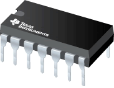 CONFIGURATIONTWO NPNs in SERIESTWO NPNs in PARALLELPull DOWN
Resistor
Output
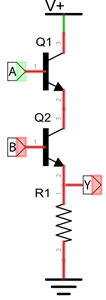 Name:	ANDSymbol: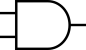 Name:	_______Symbol:Pull UP
Resistor
Output
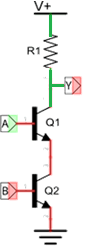 Name: 	______Symbol:Name:	______Symbol: